【2022臺藝新策】策展徵件計畫 徵選辦法       有章藝術博物館辦理【2022臺藝新策】策展徵件計畫，為鼓勵年輕策展人提出創新策展方案，提供展覽空間與策展輔導機制，導入專業顧問團隊，以協助策展過程的資源連結及專業應用，期待透過共創協作，一同打造創作、論述、展覽、育才的綜合性藝術創新平台。       本次徵件主題為「浮覆之洲」。「浮覆地」原指土地因天然變遷或人為整治化為湖澤或水道，又復在不同因緣下，重新浮現。「浮覆之洲」既指涉位於板橋浮洲地區的「有章藝術博物館」所處位址，也標註區域身世，而「浮覆」更是人們在日常中所經歷到時空、感知和經驗層層積累、隱沒又浮現的狀態。申請者須以「浮覆之洲」為基礎發想，將其轉換為策展實踐，並於有章藝術博物館「九單藝術實踐空間」展出。       本次策展計畫提案內容應包括：（一）以有章藝術博物館「九單藝術實踐空間」周邊區域生態、歷史記憶和日常性為線索之跨領域藝術實踐。（二）自有章藝術博物館所選定之典藏作品https://reurl.cc/gzqxWb，挑選1至2件運用於展覽，從創新視角詮釋有章藝術博物館典藏品。（三）關注社會大眾之參與和回饋，尤其浮洲周邊地區社群之交流。一、對象申請者須為本國籍之個人或國內依法設立、登記或立案之⼯作室、法⼈、團體，但合作對象不限國內外之個⼈創作者或團隊。本計畫以培力有志於策展之新秀為目標，申請者年齡或團體負責人年齡須在35歲以下，但受邀之參展者則不受此限。申請者或團隊以當代藝術創新策展為主要發展方向，但合作領域不設限。二、作業流程開放徵件：本次徵件採電子郵件報名，電子郵件：museumntua @gmail.com
收件時間自即日起至2022年2月7日17:00截止。初審：111年2⽉下旬。複審：111年2⽉下旬。初審通過之案件將通知參加複審面談，由提案者準備簡報資料說明，依主題概念、適切性、創意等評選標準，選出得獎策展人1人或得獎策展團隊1組。。結果公佈：111年3⽉15⽇前。得獎策展人或團隊於獲選後應於1周內與主辦單位輔導團隊召開協商會議，確認有關執行、撥款、核銷細節以及雙方權利義務等事宜，於協商會議後兩週內提交簽約版計畫內容予主辦單位，於得獎結果公布後1個月內與主辦單位完成契約簽訂。三、經費1.   	2.   	4.    第⼀期款：主辦單位須於獲獎策展人或團隊簽約完成後，依採購法規定，提撥策展費與展出費之40%予得獎策展人或團隊執行，其他經費項目則由主辦單位辦理核銷事宜。5.    第⼆期款：獲獎策展人或團隊須依據簽約時程辦理展覽與系列教育活動，並於110年7⽉31日展覽結束後2週內，提交結案報告、計畫執⾏期間成果和具體實證（如：策展與展覽過程相關文件、開幕及作品照片、宣傳報導紀錄、評論、參觀人次、講座參與人數等質化與量化資料）。主辦單位通知驗收完成後，依採購法規定，提撥策展費與展出費之60%予得獎策展人或團隊，其他經費項目則由主辦單位辦理核銷事宜。四、相關規範1.     獲選策展人或團隊若因時程延宕、實際內容不符計畫提案、違反本徵選辦法相關規定等，主辦單位得經由評審委員會審議後撤銷或廢止獲選策展人或團隊權利。申請者須確保所提案內容無涉及侵害他人權利，若有相關責任與造成之損失皆由申請者自行負責，並須賠償主辦單位因此所致之損失。2.    獲選策展人或團隊應於媒體宣傳稿、文宣品露出中，明列以下⽂字：有章藝術博物館「2022臺藝新策計畫」。3.    策展執⾏期間：111年4⽉15日~111年9⽉月15⽇。五、申請文件及報名方式1.    申請資料須包含：策展人（團隊）申請表（含個人證件或立案證明文件影本）、策展論述及展覽計畫、參展藝術家或合作團隊資料（含參展或合作單位意向書）、預定展出作品清冊（含簡報格式之作品說明）、展場規劃（含展場規劃圖）、預算書、執⾏期程表。2.   報名⽅式：將申請資料電⼦檔以電⼦郵件寄送至：museumntua @gmail.com，
郵件主旨請標註 「申請【2022臺藝新策】計畫」。六、徵選標準1.    策展徵件主題【浮覆之洲】內涵、創新觀點、突破性，或深入核心議題之表現：45%2.    策展計畫之可行性及預期成果：35%3.    過去經歷及論述表現成果：10%4.    經費編列與期程規劃合理性：10%七、執行單位聯繫方式有章藝術博物館聯絡人：楊小姐電⼦郵件：yichen@ntua.edu.tw電話：02-2272-2181 ext.1422【2022臺藝新策】策展徵件計畫策展人（團隊）申請表＊ 立案團隊請另附立案證明文件影本。【2022臺藝新策】策展徵件計畫策展論述及展覽計畫請於1500字內敘述策展動機、展覽內容、構想、理念等。【2022臺藝新策】策展徵件計畫參展藝術家（團隊）  資料表【2022臺藝新策】策展徵件計畫預定展出作品清冊＊作品請以Power Point簡報格式製作，自動播放檔或ppt檔均可（如嵌入影片、聲音或超連結，請確認已夾帶成功）。填寫表格時，請依作品電子檔之編號次序填寫，如有其他參考作品，請列於作品編號之後。（表格不敷使用，請自行延伸）【2022臺藝新策】策展徵件計畫展場規劃請概述展場規劃、展陳方式及所使用之材料、設備，設備須說明品名、型號、數量，並附上標明尺寸之展場規劃圖。若為裝置性作品，請加附作品裝置示意圖。「九單藝術實踐空間展場平面圖」下載：https://reurl.cc/emYaX7【2022臺藝新策】策展徵件計畫預算書【2022臺藝新策】策展徵件計畫執行期程表展覽計畫名稱申請者（個人姓名或團體/法人組織名稱）（個人姓名或團體/法人組織名稱）（個人姓名或團體/法人組織名稱）身分證字號/統一編號立案字號聯絡人姓名連絡電話聯絡地址Email學歷重要經歷展覽計畫摘要
（200字內）申請者（團隊負責人）
身分證件影本 正面

（本影本不做其他用途）申請者（團隊負責人）
身分證件影本 正面

（本影本不做其他用途）申請者（團隊負責人）
身分證件影本 背面

（本影本不做其他用途）申請者（團隊負責人）
身分證件影本 背面

（本影本不做其他用途）1. 茲聲明申請書所填資料及提供之相關附件均屬事實。2. 申請人(團隊)若侵犯第三人著作權或其他相關權力者，願負一切法律責任。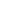                                                                           （申請單位印鑑或申請團隊負責人簽章）申請日期：      年     月      日1. 茲聲明申請書所填資料及提供之相關附件均屬事實。2. 申請人(團隊)若侵犯第三人著作權或其他相關權力者，願負一切法律責任。                                                                          （申請單位印鑑或申請團隊負責人簽章）申請日期：      年     月      日1. 茲聲明申請書所填資料及提供之相關附件均屬事實。2. 申請人(團隊)若侵犯第三人著作權或其他相關權力者，願負一切法律責任。                                                                          （申請單位印鑑或申請團隊負責人簽章）申請日期：      年     月      日1. 茲聲明申請書所填資料及提供之相關附件均屬事實。2. 申請人(團隊)若侵犯第三人著作權或其他相關權力者，願負一切法律責任。                                                                          （申請單位印鑑或申請團隊負責人簽章）申請日期：      年     月      日參展作品姓名（個人姓名或團體/法人組織名稱）（個人姓名或團體/法人組織名稱）（個人姓名或團體/法人組織名稱）身分證字號/統一編號立案字號聯絡人姓名聯絡電話聯絡地址Email展演經歷或重要相關經歷創作理念參展意向書
本人（團隊）願意參展，並已詳閱且同意依照貴館簡章之規定辦理。此致　有章藝術博物館參展藝術家（團隊代表人）（簽章）：                                                            日期：      年      月      日參展意向書
本人（團隊）願意參展，並已詳閱且同意依照貴館簡章之規定辦理。此致　有章藝術博物館參展藝術家（團隊代表人）（簽章）：                                                            日期：      年      月      日參展意向書
本人（團隊）願意參展，並已詳閱且同意依照貴館簡章之規定辦理。此致　有章藝術博物館參展藝術家（團隊代表人）（簽章）：                                                            日期：      年      月      日參展意向書
本人（團隊）願意參展，並已詳閱且同意依照貴館簡章之規定辦理。此致　有章藝術博物館參展藝術家（團隊代表人）（簽章）：                                                            日期：      年      月      日預算項目有章藝術博物館補助金額（新臺幣／元）其他經費來源金額（新臺幣／元）備註策展費80,000展出費200,000影音設備費展場裝置費（含復原）作品運輸與保險費講座鐘點費稿費文宣印刷費50,000視覺設計與排版費廣告宣傳費作品攝影費雜支合計金額600,000總計金額工作項目預計期程